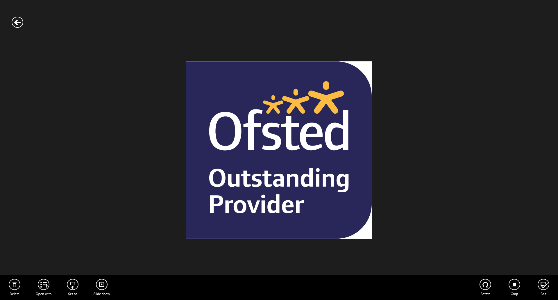 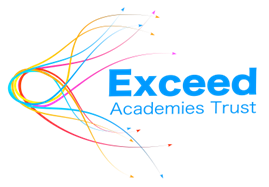 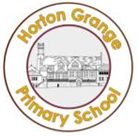 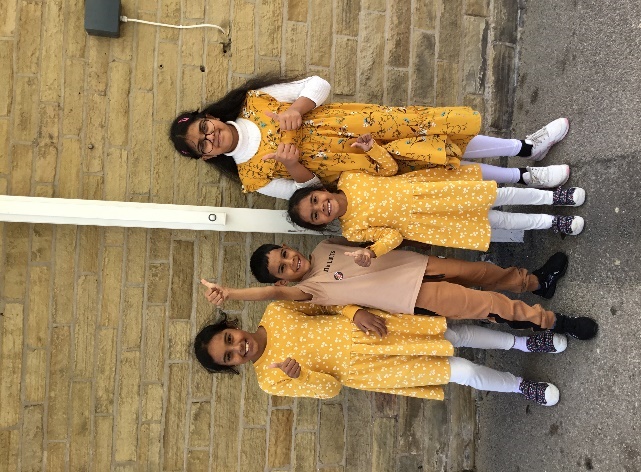 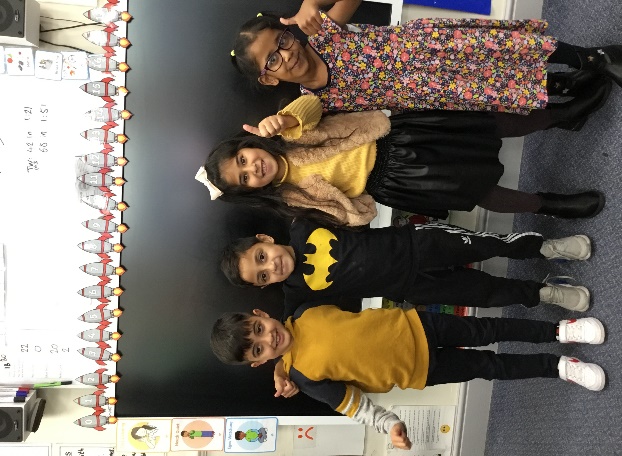 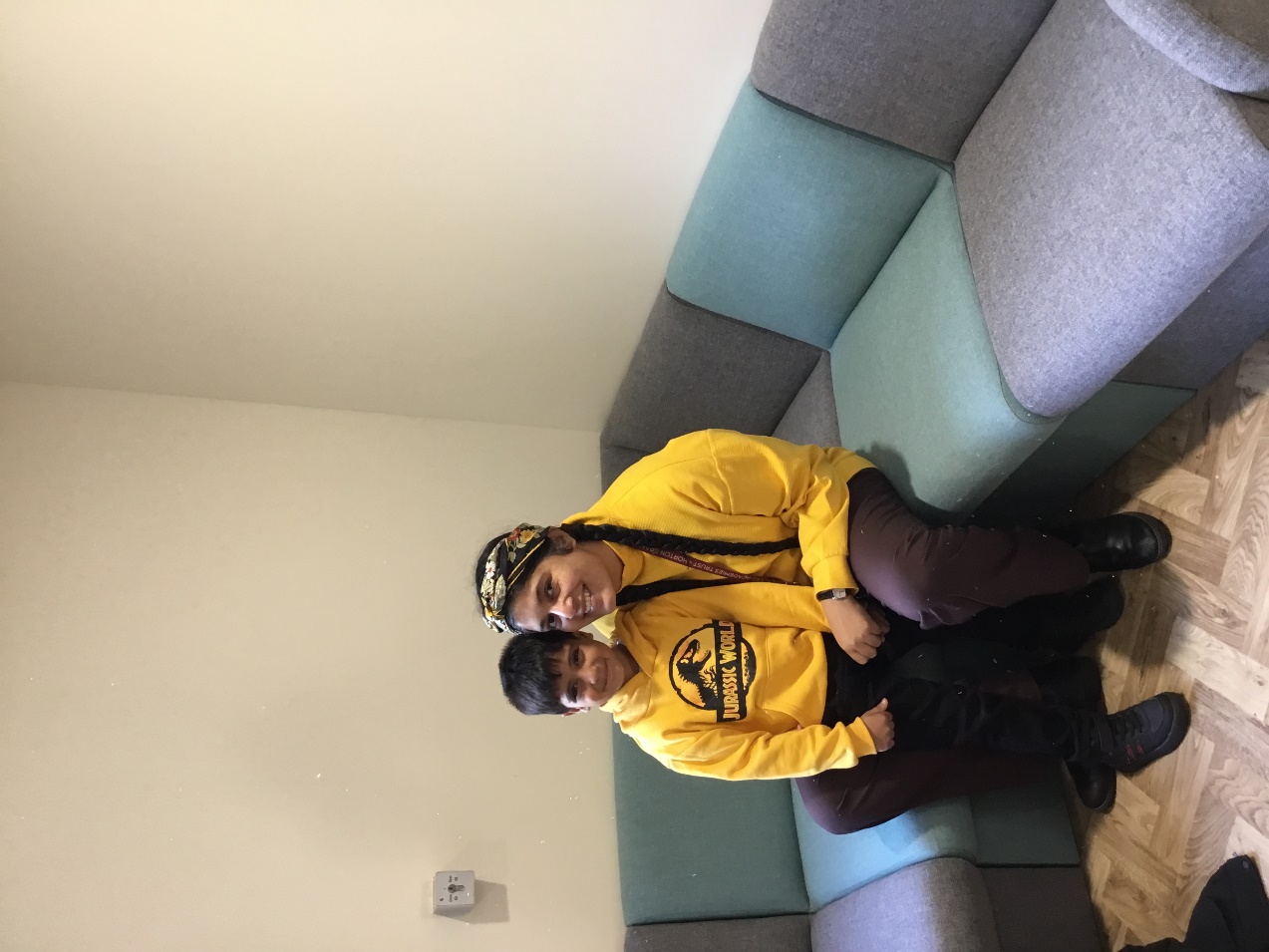 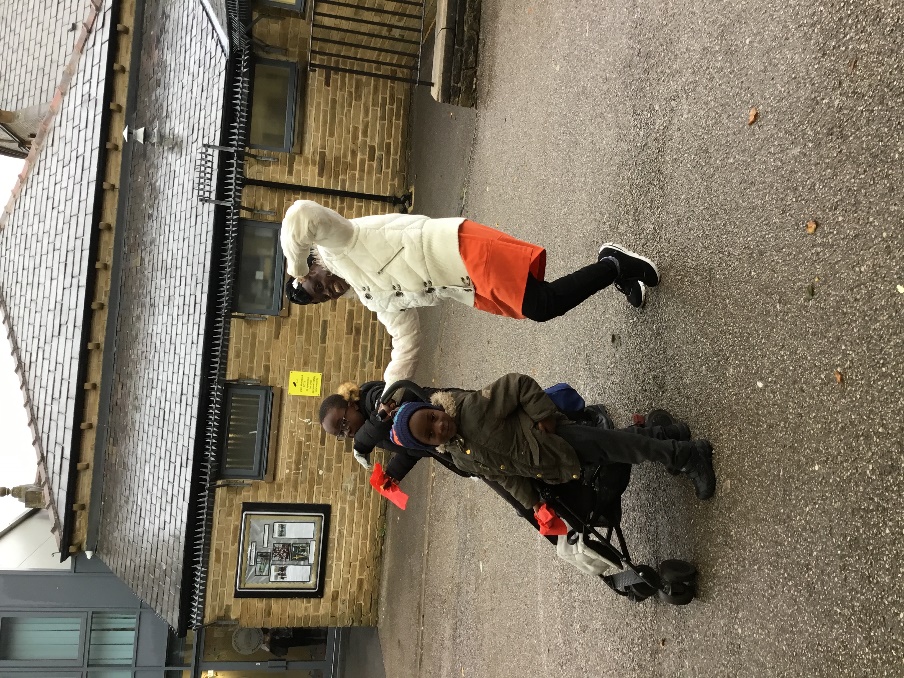 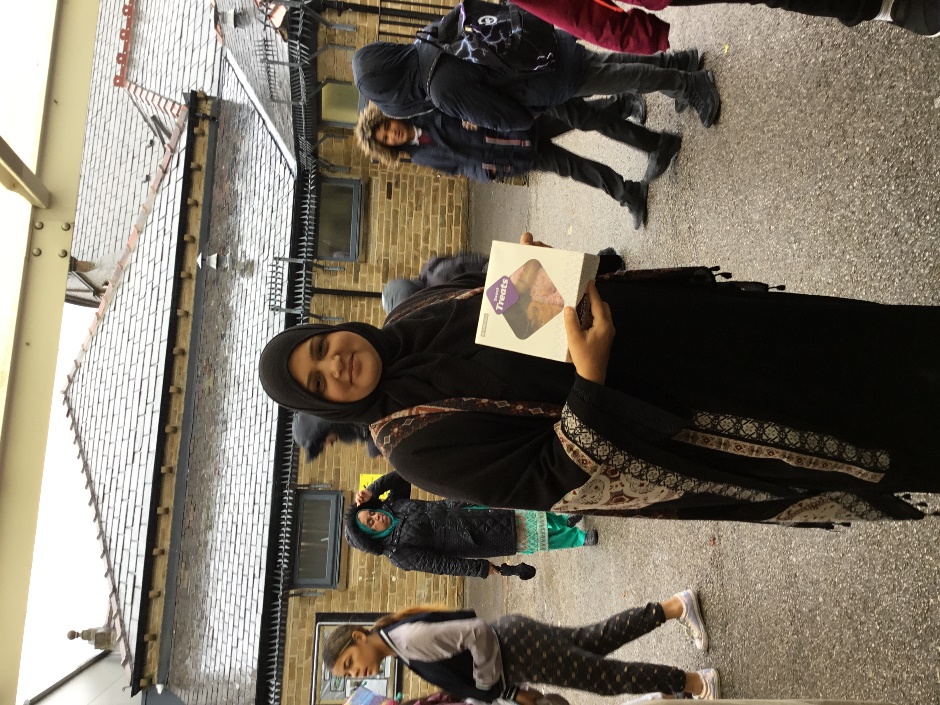 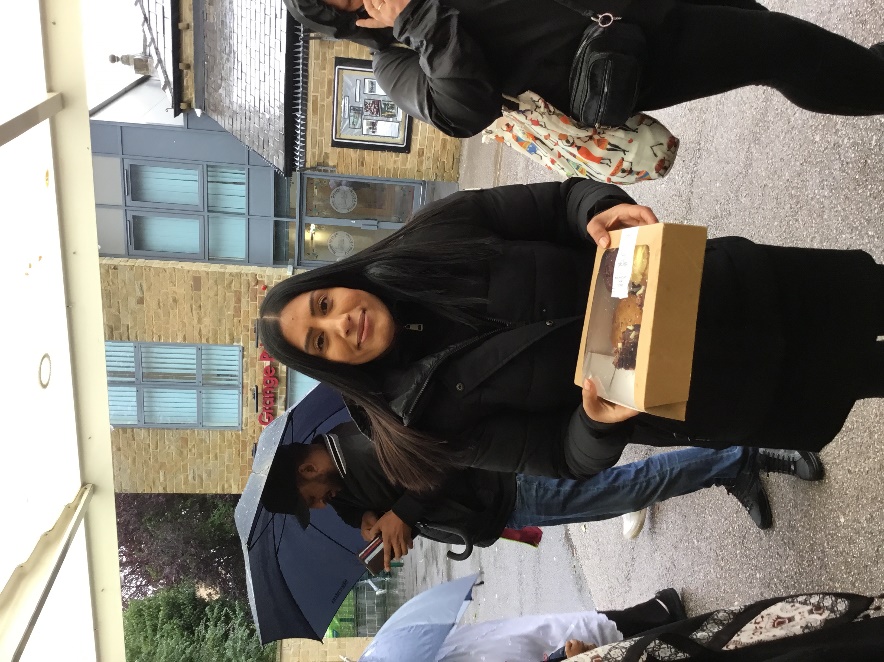 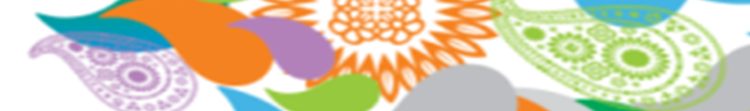 Diary Dates School re-opens  31.10.22 School photographs  Week beginning 28.11.22Whole school filming 28.11.22Year 2 pantomime 14.12.22Christmas break16.12.22